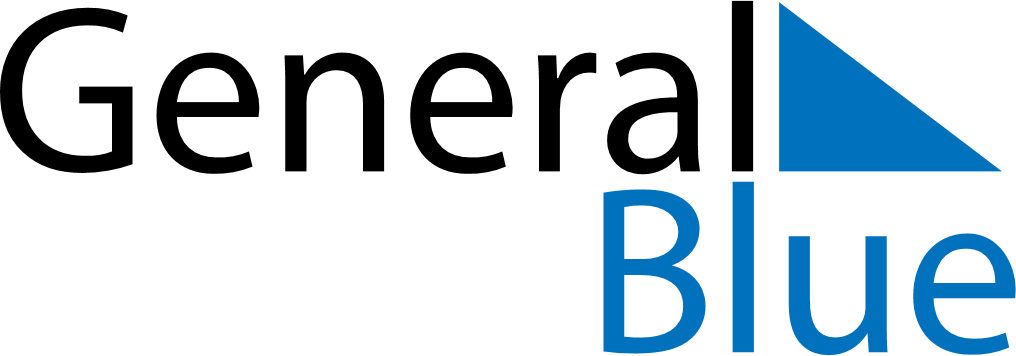 June 2024June 2024June 2024June 2024June 2024June 2024June 2024Joutseno, South Karelia, FinlandJoutseno, South Karelia, FinlandJoutseno, South Karelia, FinlandJoutseno, South Karelia, FinlandJoutseno, South Karelia, FinlandJoutseno, South Karelia, FinlandJoutseno, South Karelia, FinlandSundayMondayMondayTuesdayWednesdayThursdayFridaySaturday1Sunrise: 3:43 AMSunset: 10:24 PMDaylight: 18 hours and 41 minutes.23345678Sunrise: 3:41 AMSunset: 10:26 PMDaylight: 18 hours and 45 minutes.Sunrise: 3:39 AMSunset: 10:28 PMDaylight: 18 hours and 48 minutes.Sunrise: 3:39 AMSunset: 10:28 PMDaylight: 18 hours and 48 minutes.Sunrise: 3:38 AMSunset: 10:30 PMDaylight: 18 hours and 51 minutes.Sunrise: 3:37 AMSunset: 10:31 PMDaylight: 18 hours and 54 minutes.Sunrise: 3:35 AMSunset: 10:33 PMDaylight: 18 hours and 57 minutes.Sunrise: 3:34 AMSunset: 10:35 PMDaylight: 19 hours and 0 minutes.Sunrise: 3:33 AMSunset: 10:36 PMDaylight: 19 hours and 3 minutes.910101112131415Sunrise: 3:32 AMSunset: 10:37 PMDaylight: 19 hours and 5 minutes.Sunrise: 3:31 AMSunset: 10:39 PMDaylight: 19 hours and 7 minutes.Sunrise: 3:31 AMSunset: 10:39 PMDaylight: 19 hours and 7 minutes.Sunrise: 3:30 AMSunset: 10:40 PMDaylight: 19 hours and 9 minutes.Sunrise: 3:30 AMSunset: 10:41 PMDaylight: 19 hours and 11 minutes.Sunrise: 3:29 AMSunset: 10:42 PMDaylight: 19 hours and 13 minutes.Sunrise: 3:28 AMSunset: 10:43 PMDaylight: 19 hours and 14 minutes.Sunrise: 3:28 AMSunset: 10:44 PMDaylight: 19 hours and 16 minutes.1617171819202122Sunrise: 3:28 AMSunset: 10:45 PMDaylight: 19 hours and 17 minutes.Sunrise: 3:27 AMSunset: 10:45 PMDaylight: 19 hours and 18 minutes.Sunrise: 3:27 AMSunset: 10:45 PMDaylight: 19 hours and 18 minutes.Sunrise: 3:27 AMSunset: 10:46 PMDaylight: 19 hours and 18 minutes.Sunrise: 3:27 AMSunset: 10:47 PMDaylight: 19 hours and 19 minutes.Sunrise: 3:27 AMSunset: 10:47 PMDaylight: 19 hours and 19 minutes.Sunrise: 3:27 AMSunset: 10:47 PMDaylight: 19 hours and 19 minutes.Sunrise: 3:28 AMSunset: 10:47 PMDaylight: 19 hours and 19 minutes.2324242526272829Sunrise: 3:28 AMSunset: 10:47 PMDaylight: 19 hours and 19 minutes.Sunrise: 3:29 AMSunset: 10:47 PMDaylight: 19 hours and 18 minutes.Sunrise: 3:29 AMSunset: 10:47 PMDaylight: 19 hours and 18 minutes.Sunrise: 3:29 AMSunset: 10:47 PMDaylight: 19 hours and 17 minutes.Sunrise: 3:30 AMSunset: 10:47 PMDaylight: 19 hours and 16 minutes.Sunrise: 3:31 AMSunset: 10:46 PMDaylight: 19 hours and 15 minutes.Sunrise: 3:32 AMSunset: 10:46 PMDaylight: 19 hours and 14 minutes.Sunrise: 3:33 AMSunset: 10:45 PMDaylight: 19 hours and 12 minutes.30Sunrise: 3:34 AMSunset: 10:45 PMDaylight: 19 hours and 11 minutes.